ROTINA DO TRABALHO PEDAGÓGICO PARA SER REALIZADA EM DOMICÍLIO (M I-C ) – Profª Tatiana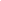 Data:14/06 a 18/06 de 2021 Creche Municipal “Maria Silveira Mattos”      OBS: Não esqueçam de registrar os momentos com fotos ou pequenos vídeos e enviar para a professora.SEGUNDA-FEIRATERÇA-FEIRAQUARTA-FEIRAQUINTA-FEIRASEXTA-FEIRAMATERNAL 1-CSemana Junina*Hora da música:  Turma Seu Lobato/Asa Brancahttps://www.youtube.com/watch?v=gNp VbRx qp8O link será disponibilizado no grupo.*Atividade:  Pintura com as mãos- Fogueira*Objetivo:  Proporcionar um momento de manuseio com tintas explorando as mãozinhas, concentração, imaginação e coordenação motora fina. *Desenvolvimento:   Em uma folha de sulfite (pode ser de caderno), cole ou desenhe algumas madeirinhas de marrom,em seguida carimbe a mão da criança com tinta guache mesclada de vermelho e amarelo.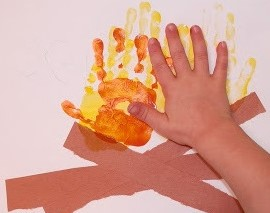 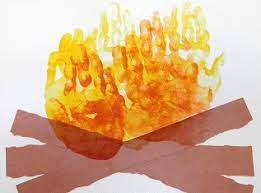 MATERNAL 1-CSemana Junina*Hora da história: A origem da Festa Junina/Turma da mônicahttps://www.youtube.com/watch?v=qmYT4QxR6ZkO link será disponibilizado no grupo.*Objetivo:Apreciar e aumentar interesse pelas histórias e músicas juninas. Desenvolver a imaginação e fala.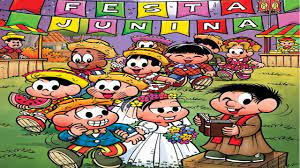 MATERNAL 1-CSemana Junina*Hora da música: Galinha Pintadinha/Pai Franciscohttps://www.youtube.com/watch?v=5D9n-9G2BOQO link será disponibilizado no grupo.*Atividade:  Pesca de peixe*Objetivo: Esta atividade desenvolve a coordenação motora, a percepção visual, tato e concentração.*Desenvolvimento:  Nessa atividade vamos precisar desenhar e recortar alguns peixinhos de papelão ou EVA, (mas pode ser alguns brinquedinhos de plástico como: legos para representar os peixes). Vamos também usar uma bacia com água e uma peneira. Pronto, agora vamos pescar!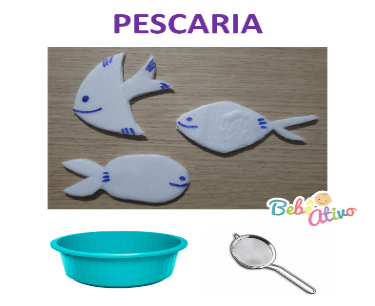 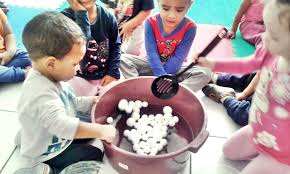 MATERNAL 1-CSemana Junina*Hora da história:  Arraiá na floresta, vem cá/ Gelça Alencarhttps://www.youtube.com/watch?v=tg 4 njx WRUHistória narrada pela Prof. TatianaO link será disponibilizado no grupo.*Objetivo Desenvolver a imaginação e fala. Incentivar o interesse pelas festas e músicas juninas através das histórias.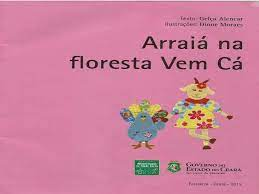 MATERNAL 1-CSemana Junina*Hora da música: Arraiá da Zoorquestahttps://www.youtube.com/watch?v=yL63W6QVXE4O link será disponibilizado no grupo.*Atividade: Derruba latas *Objetivo:   Treinar a coordenação motora e raciocínio rápido.*Desenvolvimento:  Providencie seis latinhas (podem ser, latas de leite, vasilhas de plástico,latas de refri ou carretéis de linha) e uma bolinha.Pronto, agora é só empilhar em forma de pirâmide e  se divertir arremessando a bola nas latinhas. 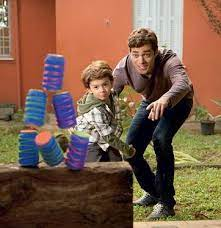 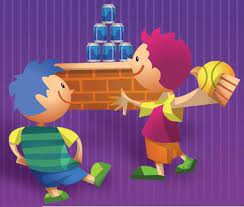 